Gottesdienste ZDFkatholisch14.06.2020 - 09:30 UhrVerantwortung übernehmen Zum barrierefreien ZDF Livestreamüberraschend fröhlich 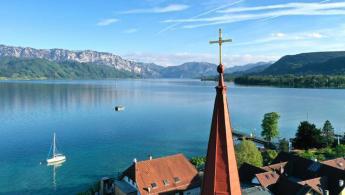 katholisch28.06.2020 - 09:30 UhrDu bist nie allein 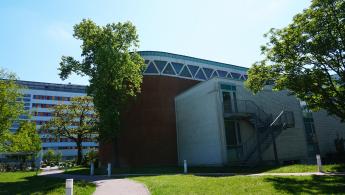 Jahrespläne202003.05.2020IngelheimevangelischWas wir jetzt brauchen10.05.2020St. Johann Nepomuk, Wien (Österreich)katholischLebendige Steine17.05.2020IngelheimevangelischZeit für die guten Geschichten24.05.2020ErbachevangelischDu bist nicht allein31.05.2020Hospitalkirche, BensheimkatholischGeist des Lebens – Geist der GemeinschaftJuni 14.06.2020Hospitalkirche, Bensheim katholischVerantwortung übernehmen 28.06.2020Kapelle des Katharinen-Krankenhauses, FrankfurtkatholischDu bist nie allein Jump to navigation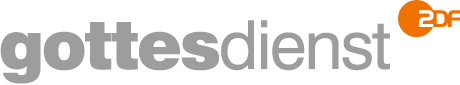 ZDF FernsehgottesdienstemenuStartseiteGottesdienst JahrespläneHintergrundKontaktBestellungZDF-MediathekWillkommenGottesdienst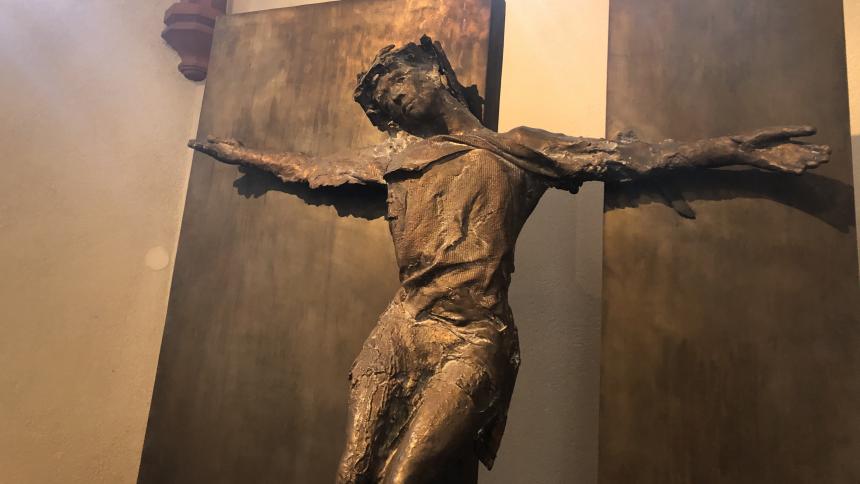 katholisch14.06.2020 - 09:30 UhrVerantwortung übernehmen Zum barrierefreien ZDF Livestreamevangelisch07.06.2020 - 09:30 Uhrunbegreiflich nah 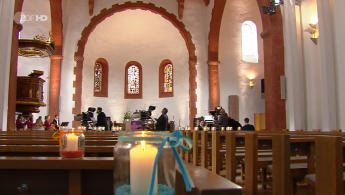 evangelisch21.06.2020 - 09:30 Uhrüberraschend fröhlich katholisch28.06.2020 - 09:30 UhrDu bist nie allein 12.07.2020Heiligste Dreifaltigkeit, MarktgraitzkatholischWann klappt's denn endlich 26.07.2020St. Patrokli, SoestkatholischKath. Gottesdienst 09.08.2020Zisterzienserpriorat, Neuzellekatholisch23.08.2020Wallfahrtsbasilika, Maria Taferl (Österreich)katholischKath. Gottesdienst 06.09.2020St. Sixtus, Haltern am SeekatholischKath. Gottesdienst 20.09.2020St. Maximilian, MünchenkatholischKath. Gottesdienst03.10.2020oekumenischTag der dt. Einheit 04.10.2020Deutschordensmünster St. Peter und Paul, HeilbronnkatholischKath. Gottesdienst 18.10.2020St. Martinus, Hildesheim-HimmelsthürkatholischKath. Gottesdienst 01.11.2020St. Meinrad, Radolfzell am BodenseekatholischKath. Gottesdienst 15.11.2020St. Sebastian, WürselenkatholischKath. Gottesdienst 29.11.2020Elisabethinenkirche, Graz (Österreich)katholischKath. Gottesdienst13.12.2020St. Theresia, KaiserlauternkatholischKath. Gottesdienst 25.12.2020Zisterzienserstift, Rein (Österreich)katholischKath. Gottesdienst 27.12.2020St. Bartholomäus, FehlheimkatholischKath. Gottesdienst